CURRICULUM VITAE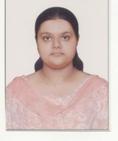 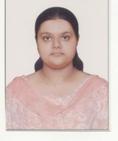 SANASANA.323748@2freemail.com CAREER OBJECTIVETo join an organization with multicultural environment where I could utilize my potential skills, educational attainment and work experience to contribute to the growth and success of the organization. I want to show my skills and enrich my experience through various exposures that the company would offer. I consider honesty and integrity to my major attributes. I have confidence to do any job what I can.SUMMARY OF ASSETS8+ years’ experience in the field of Service & IT Industry.CHARACTERISTICS & CAPABILITIESAmbitious and Result Oriented individual with leadership abilities.Young & Enthusiastic with abilities to learn.Believe in teamwork with abilities to deal with multi-tasks.Hard working to achieve the company goals and can meet the deadlines.Performing under instructions of Superiors as well as motivating the colleagues and juniors.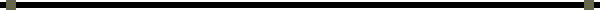 ACADEMIC & TECHNICAL QUALIFICATIONSMBA in Total Quality Management – Sikkim Manipal University in Computers - Osmania University, HyderabadCertification: Completed QMS Lead Auditor (ISO 9001:2008) Course & Diploma in Java Technologies from NIIT.PROFESSIONAL EXPERIENCESKongsberg Maritime Middle East                                                                                           							        Jun 2014 – Present                                         Service CoordinatorKey ResponsibilitiesZabeel International Institute, Dubai                                                                                          							        Sep’2013 – Nov 2015                            Trainer(Part time)  	Key ResponsibilitiesI give training in the below Subjects:-MS Office.Document Controller.Human Resource Management.UAE Labour LawBusiness Management.Executive Secretary & Administrative Assistant.Net cracker Technology, Hyderabad                                                                                           							        Dec’2010 – Aug’2013                            Internal Auditor  cum Document Controller 	Key ResponsibilitiesResponsible for Quality & Auditing Activities. Also conducting Software Testing, issues raised by clients.Successfully Identifying issues, monitoring them and initiating Quality Assurance. Assisting in implementation of Policies and procedures.Developing the Internal Audit skills necessary &conducting audits with the define scope. Analyzing the data and taking corrective and preventive action on it.Implementing quality management system to include corrective and preventive action and documentation of processes. Created Meeting Minutes.Instrumental in developing audit plans and schedules. Pre-planning the audit to minimize disruption of processes and resources while still maintaining the integrity of the audit. Maintaining and updating documents in the intranet and share point sites.Assisting Quality Manager in all the Quality related activities. Involved in Reviews, Meetings & Client calls, preparing Daily and Weekly Status Report.Identifying Data Resources, tracking Non-conformities & also involved in various Project Management Activities.Dexterity in understanding the target process in relation to the overall process. Involved in Collection/Extraction of data and manipulating/formatting data. Involved in External Audit activity in the company.Creating SQLs whenever needed for the data extraction from the database. Generating graphs, Charts and report in response to adhoc senior management requests. Finding Root Cause Analysis (RCA) of a defect by creating metrics and analyzing further.Highlights                                                                                                                                Participated in the Surveillance Audit and got ISO certified for the company. Created various PM reports.Merit of being achieving daily and weekly target set by the company, enhancing profit while minimizing costs and ensuring store compliance with guidelines of the organization.Coordinated with staffing issues such as interviewing potential staff, conducting audits, as well as providing or organizing training and development.Achieved Spotlighting Employee Excellence Award for the work done in Quality & Tier IV Maintenance in 2011Efficiently maintained a suggestion/complaint book for customers to know why they are unhappy and what their expectations are - A gap analysis to see what can be done and then take corrective actions.Aspratech Consultants, Hyderabad                                                                                           						 Nov’2008 – Dec’2010 Administrative AssistantKey ResponsibilitiesResponsible for assisting in data analyzes and reported to an acceptable level, and within acceptable timescales.Assisted the CEO in procedural matters pertaining to the smooth administration in the organization.Coordinated with the accounts department in smooth flow of funds related to the administrative expenses.Dexterity in Collecting, compiling and analyzing data from various databases and performed statistical analyses Drafted and prepared standard and/or ad hoc reports Successfully analyzed client requests and provided guidance and technical assistance on obtaining accurate information from the database. Also provided training on data analysis, data management and related topics Performed researched and compiled data from various databases and/or sources, conduct studies and perform statistical analyses Supervised all client issues and coordinated with managers and supervisors and facilitate in deliverables. Administered all data for customer invoices and provide company metricsMonitored and organized all client invoices and perform all timely assessment for all payment issues. PERSONAL DATADate of Birth		:        22-09-1988Nationality		:        Indian Religion		:        Islam Marital Status		:        SingleLanguages Known	:        English, Arabic(Basic), Hindi, and UrduDriving License 	:        Valid until 2026Coordinate scheduled and “on-call” service jobs, and take actions on all requests within the given time frame. (1st priority).  Register and report activities in the “Service Desk” system and follow up “Open cases” together with service personnel, Technical advisers and Service Managers.  Arrange gate pass/ air tickets etc. as required with input from customer, assigned Engineer, Technical Advisor, Service Managers.  Ensure assigned service engineer is provided with all necessary information for conducting a professional travel and service.  Update service Sales Orders and prepare for invoicing by tallying timesheets, expenses, spares used, and any other charges as applicable.  Ensure prevailing Company guidelines regarding workflow, responsibilities etc. (subject to review by Management without prior notice) are followed.  Gain knowledge about the Customers to give the best possible service.  Analyse the Customers’ needs for service and maintenance.  Actively search for improvements to our customer support functions, and in cooperation with Service and Operation Managers take necessary action to implement.  Assist the Service Managers and Operation Manager in other relevant customer support activities as and when required and handling other administration works.